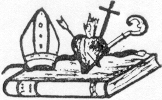 COLEGIO SAGRADOS CORAZONESC/ Hermanos Maristas de Bugobe,4 – 45600 Talavera de la Reina (Toledo)Tfno.: 925 815 854 . Correo electrónico: scorazonesecre@telefonica.netEstimada familia:Como ustedes saben, PRÓXIMAMENTE se iniciará el PROCESO de ADMISIÓN DE ALUMNOS NUEVOS en enseñanza concertada para el curso 2020-2021 Sus hijos, escolarizados ya en nuestro Colegio, excepto los de 2 AÑOS, sólo tendrán que renovar la matrícula en el mes de abril.Si tienen algún hijo que quieren matricular por primera vez en el Centro: 3 años  o cualquier otro curso de Infantil, Primaria o Secundaria, es necesario rellenar la solicitud a través del programa Papás 2.0.Durante el periodo de admisión de alumnos, el horario de Secretaria de Infantil, Primaria y Secundaria  es de 17,15 a 18,15 hs., de lunes a jueves; pudiendo solicitar las claves o consultar cualquier duda que tengan a la hora de rellenar la solicitud, acudiendo al Centro, a través del teléfono o del correo electrónico.Nuestro Colegio realizará unas Jornadas de Puertas Abiertas, el día 25 de ENERO, sábado a las 11,30 hs. para que ustedes y sus hijos conozcan nuestra oferta académica y formativa, y podamos atender a sus preguntas.La Jornada constará de dos partes. En la primera, adaptados a los distintos niveles: Infantil –Primaria y Secundaria-Bachillerato se les informará sobre: Proyecto Educativo de un centro católico agustiniano, horarios, aula matinal, actividades escolares y extraescolares, oferta de optativas en ESO y Bachillerato, así como los Programas de Innovación: Proyecto Bilingüe en la ESO,  DIPLOMA DUAL (American High School  más el Bachillerato Español.) y Programa “Excelentes”  de atención específica para alumnos de  altas capacidades en Primaria y SecundariaEn un segundo momento visitaremos todos juntos las instalaciones del Centro.Reciban un cordial saludo.Talavera de la Reina, 19 de Enero de 2020